Teicneolaíocht agus Spórt: Nótaí an MhúinteoraTá na ceachtanna bunaithe ar alt a scríobh Colm Mac Séalaigh ar www.beo.ie.  Tá na ceachtanna oiriúnach do rang a bhfuil caighdeán ard Gaeilge acu don Ardteistiméireacht, ach is féidir leat féin iad a láimhseáil ar bhealach a oireann don rang atá agat féin. Réamhphlé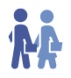 Iarr ar gach grúpa (de thriúr nó de cheathrar) na ceisteanna a phlé le chéile.Pléigh na ceisteanna mar rang iomlán ansin. Réamhobair 1Is ceacht an-simplí é seo, na ceannlínte a cheangal leis na pictiúir ach cuirfidh sé tús leis an gcéad chuid eile den ghníomhaíocht. Abair le gach beirt ansin an scéal a bhaineann le gach pictiúr a phlé le chéile. Tá seans maith ann nach bhfuil aon ní ar eolas acu faoi na pictiúir ach is cuma faoi sin. Caithfidh siad scéalta a chumadh iad féin, ag baint úsáide as a samhlaíocht.Pléigh scéalta éagsúla ó ghrúpaí éagsúla. Cuir aon eolas atá agat féin faoi na laochra spóirt ar a súile dóibh ansin. Réamhobair 2Cuirtear an stór focal is deacra ón alt i láthair na bhfoghlaimeoirí ar an sleamhnán seo.Abair le gach beirt an oiread den stór focal agus is féidir a aimsiú iad féin ar dtús.Pléigh na focail leis na foghlaimeoirí ar fad i ndiaidh tamaill (féach na freagraí). Réamhobair 3Iarr ar gach grúpa (de thriúr nó de cheathrar) na ceisteanna a phlé le chéile.Pléigh na ceisteanna mar rang iomlán ansin. Léamh 1 - 5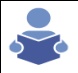 Is fearr sleamhnán léamh 1 go dtí léamh 5 a phriontáil amach agus a scaipeadh ar gach foghlaimeoir.Abair leo an t-alt a léamh ina mbeirteanna. Bí ann le cuidiú leo má bhíonn aon cheist acu.Léigh thusa an t-alt leo ansin más gá.Pléigh na tuairimí a bhí acu faoin alt – an raibh dúil acu ann, cén fáth agus araile.  Iarphlé 1Cuir gach beirt ag obair le chéile chun míniú na bhfrásaí ar an sleamhán a thomhas (féach na freagraí). Faigh amach an raibh sé deacair dóibh buille faoi thuairim a thabhairt agus cén fáth. An bhfuil aon nath eile ar eolas acu a bhfuil ainmhithe mar chuid de? Déan iarracht plé a chothú sa rang.Iarphlé 2Lig do na foghlaimeoirí an ceacht seo a dhéanamh i ngrúpaí de bheirt. Caithfidh siad smaoineamh ar an gcuid den ghramadach atá i gceist agus cur síos a dhéanamh ar an riail más féidir (féach na freagraí).Iarphlé 3Lig do na foghlaimeoirí an ceacht seo a dhéanamh i ngrúpaí de bheirt fós. Iarr orthu a oiread eolais agus is féidir (10 bpointe) a bhreacadh síos faoi CLG.Ba cheart an rang a athrú thart don cheacht seo, cuir daoine a bhfuil suim acu sa spórt agus eolas acu ar CLG ina suí le daoine nach bhfuil an t-eolas céanna acu, nó suim fiú.Déan plé ar thábhacht an CLG leis an rang iomlán ansin. Réamhobair 2…a chur chun cinn:			a chur chun tosaigh, a chur ar aghaidhis cúis díomá é:			is mór an trua éis suntasaí:				is iontaí, is tábhachtaí léargas a thabhairt dóibh:		a léiriú dóibhi gcéin is i gcóngar:			i bhfad uainn agus in aice linn geall le:				chóir a bheith, nach mórcnámh spairne:			fadhbsaol an mhadra bháin:		saol iontachchuige sin:				ar an ábhar sineasnamhach:				in easnamhsásúil:					maith go leorrud a chuireann as dom:		rud a chuireann isteach ormIarphlé 1Madra draoibe a dhéanamh de dhuineTo drag someone in the mireTá a fhios sin ag madraí an bhaileEvery fool knows thatIs teann gach madra ag a dhoras féinA cock is bold on his own dunghillAn té a bhuailfeadh mo mhadra bhuailfeadh sé mé féinLove me love my dogTá an madra marbhThe fat is in the fireAg cur madraí i bhfuinneogaTrying to bamboozle peopleIarphlé 2‘á baint’: an t-ainm briathartha den bhriathar, tá an á ag tagairt siar don ghníomhaí atá baininscneach sa chás seo.			‘na suímh ghréasáin’: tá séimhiú ar gréasáin mar leanann sé focal a chríochnaíonn le consan caol san uimhir iolra. (Tá an t-iolra “suíomhanna” níos coitianta anois.)‘comhthéacs an chumainn spóirt’: an tuiseal ginideach d’fhocal firinscneach.‘is mó’: breischéim na haidiachta.‘ar chúrsaí spóirt’: leanann séimhiú ar.‘i rith an tsamhraidh’: tuiseal ginideach d’fhocal firinscneach.‘an-seirbhís’: cé go nglacann an- séimhiú de ghnáth tá riail na dentals i gceist anseo.‘don chraoladh’: leanann séimhiú don.‘an t-idirlíon’: an tuiseal ainmneach d’fhocal firinscneach.‘forbairt na gcluichí’: an tuiseal ginideach iolra.‘eagraíocht chultúrtha’: leanann séimhiú eagraíocht mar is focal baininscneach é.LeibhéalAn Ardteistiméireacht – Dúshlánach 	SpriocannaFeasacht agus tuiscint na ndaltaí a fhorbairt sa réimse – cúrsaí teicneolaíochta agus spórt sa tsochaí. Stór focalGinearáltaStraitéisí Múinteoireachta MoltaFreagraí